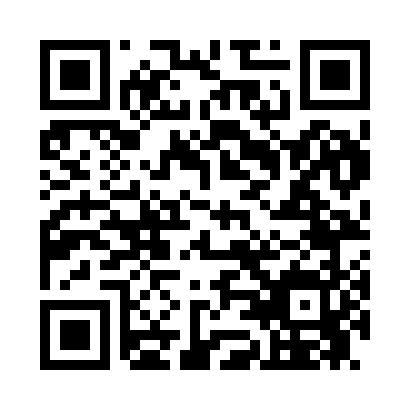 Prayer times for Boyers Junction, Pennsylvania, USAMon 1 Jul 2024 - Wed 31 Jul 2024High Latitude Method: Angle Based RulePrayer Calculation Method: Islamic Society of North AmericaAsar Calculation Method: ShafiPrayer times provided by https://www.salahtimes.comDateDayFajrSunriseDhuhrAsrMaghribIsha1Mon3:595:371:075:068:3710:152Tue3:595:371:075:078:3710:153Wed4:005:381:075:078:3710:144Thu4:015:391:085:078:3710:145Fri4:025:391:085:078:3610:146Sat4:035:401:085:078:3610:137Sun4:045:401:085:078:3610:128Mon4:045:411:085:078:3510:129Tue4:055:421:085:078:3510:1110Wed4:065:421:095:078:3510:1011Thu4:075:431:095:078:3410:1012Fri4:085:441:095:078:3410:0913Sat4:095:451:095:078:3310:0814Sun4:115:451:095:078:3210:0715Mon4:125:461:095:078:3210:0616Tue4:135:471:095:078:3110:0517Wed4:145:481:095:078:3110:0418Thu4:155:481:095:078:3010:0319Fri4:165:491:095:078:2910:0220Sat4:175:501:105:068:2810:0121Sun4:195:511:105:068:2810:0022Mon4:205:521:105:068:279:5923Tue4:215:531:105:068:269:5724Wed4:225:541:105:068:259:5625Thu4:245:551:105:068:249:5526Fri4:255:551:105:058:239:5427Sat4:265:561:105:058:229:5228Sun4:285:571:105:058:219:5129Mon4:295:581:105:048:209:5030Tue4:305:591:105:048:199:4831Wed4:316:001:095:048:189:47